ΒΡΕΙΤΕ ΤΙΣ 10 ΔΙΑΦΟΡΕΣhttp://photodentro.edu.gr/photodentro/spot-game-diatrofi_v1.0_pidx0057529/story_html5.html?fbclid=IwAR0SvGSieJB1kFLCwKPBwlVgWf4hkXTcdzyU3Cw8Qj53OO-a0EGjHJOIKksΒΡΙΣΚΩ ΤΑ ΛΑΧΑΝΙΚΑ -ΚΡΕΜΑΛΑ ΜΕ ΓΡΑΜΜΑΤΑhttp://photodentro.edu.gr/photodentro/vegetables_hangman_v1.0_pidx0057532/story_html5.html?fbclid=IwAR07wg2LLLy9IgXioYYHdNFTfThx-kjDB-SKAe8piEipCZe8nCzdju90o2IΚΟΥΙΖ ΜΕ ΘΕΜΑΤΑ ΔΙΑΤΡΟΦΗΣhttps://quizizz.com/join/quiz/5e6112054bbd15001b29f33c/start?referrer=5e63a23296bf36001b33a252&fbclid=IwAR3CBlvwAOmhqy3VFAjn4V821MScVgktPXd-bFnq1jpb3v3VieqMmrJf0YE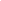 